EFEKTIVITAS PEMBINAAN MENTAL KEAGAMAAN TERHADAP PEMBENTUKANAKHLAK SISWA(Studi Kasus di MTs Negeri I Kota Cilegon)SKRIPSIDiajukan  Kepada Jurusan Pendidikan Agama Islam Fakultas Tarbiyah dan Keguruan Universitas Islam Negeri Sultan Maulana Hasanuddin Banten Sebagai Salah Satu Syarat Untuk Memperoleh Gelar (S.Pd)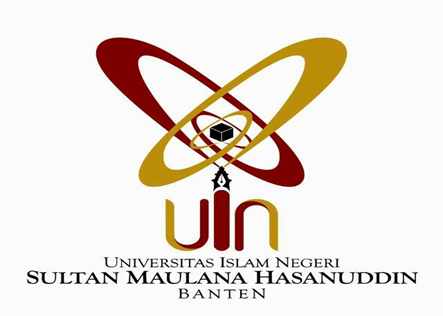 Disusun OlehFEREN AGNES SYIRINIM: 152101961FAKULTAS TARBIYAH DAN KEGURUANUNIVERSITAS ISLAM NEGERISULTAN MAULANA HASANUDDIN BANTEN2019 M / 1441 H